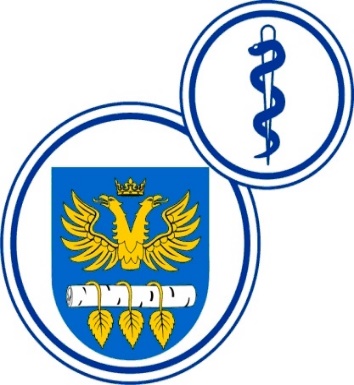 SZPITAL SPECJALISTYCZNYW BRZOZOWIEPODKARPACKI OŚRODEK ONKOLOGICZNYim. Ks. Bronisława MarkiewiczaADRES:  36-200  Brzozów, ul. Ks. J. Bielawskiego 18tel./fax. (13) 43 09 587www.szpital-brzozow.pl         e-mail: zampub@szpital-brzozow.pl_________________________________________________________________ Sz.S.P.O.O. SZPiGM 3810/47/2023                                       Brzozów, dnia: 24.08.2023 r.                                                                                                               INFORMACJA Z CZYNNOŚCI OTWARCIA OFERT	Szpital Specjalistyczny w Brzozowie Podkarpacki Ośrodek Onkologiczny Im. Ks. B. Markiewicza, występując jako zamawiający w postępowaniu na dostawy produktów leczniczych, Sygn.: SZSPOO.SZPiGM. 3810/47/2023, na podstawie art. 222 ust. 5 ustawy Prawo zamówień publicznych, przekazuje następujące informacje:Firmy i adresy wykonawców, którzy złożyli oferty w terminie: Oferta w zakresie części nr 1OFERTA NR 4:Farmacol Logistyka Sp. z o.o.ul. Szopienicka 7740-431 Katowice    	Cena oferty: 2.099.982,24 zł brutto    	Termin dostawy: do 24 godzin            NIP: 5252409576Oferta w zakresie części nr 2OFERTA NR 3:Abbvie Sp. z o.o.ul. Postępu 21 b02-676 Warszawa    	Cena oferty: 138.599,42 zł brutto    	Termin dostawy: do 24 godzin            NIP: 5252515835Oferta w zakresie części nr 3OFERTA NR 6:Urtica  Sp. z o.o.ul. Krzemieniecka 12054-613 Wrocław    	Cena oferty: 184.319,71 zł brutto    	Termin dostawy: do 24 godzin            NIP: 8942556799Oferta w zakresie części nr 4OFERTA NR 7:Asclepios  S.A.ul. Hubska 4450-502 Wrocław    	Cena oferty: 1.679.999,61 zł brutto    	Termin dostawy: do 24 godzin            NIP: 6481008230Oferta w zakresie części nr 5OFERTA NR 5:Lek S.A.ul. Podlipie 1695-010 Stryków    	Cena oferty: 218.052,00 zł brutto    	Termin dostawy: do 24 godzin            NIP: 7281341936Oferta w zakresie części nr 6OFERTA NR 6:Urtica  Sp. z o.o.ul. Krzemieniecka 12054-613 Wrocław    	Cena oferty: 20.110.008,24 zł brutto    	Termin dostawy: do 24 godzin            NIP: 8942556799Oferta w zakresie części nr 7OFERTA NR 3:Abbvie Sp. z o.o.ul. Postępu 21 b02-676 Warszawa    	Cena oferty: 8.781.210,11 zł brutto    	Termin dostawy: do 24 godzin            NIP: 5252515835Oferta w zakresie części nr 8OFERTA NR 1:Astrazeneca Kft.Aliz utca 4 B. ép.1117 BudapestHungary    	Cena oferty: 8.328.585,89 zł brutto    	Termin dostawy: do 24 godzin            NIP: PL5263446902Oferta w zakresie części nr 9OFERTA NR 2:Roche Polska Sp. z o. o.ul. Domaniewska 2802-672 Warszawa    	Cena oferty: 2.592.475,20 zł brutto    	Termin dostawy: do 24 godzin            NIP: 5220014461